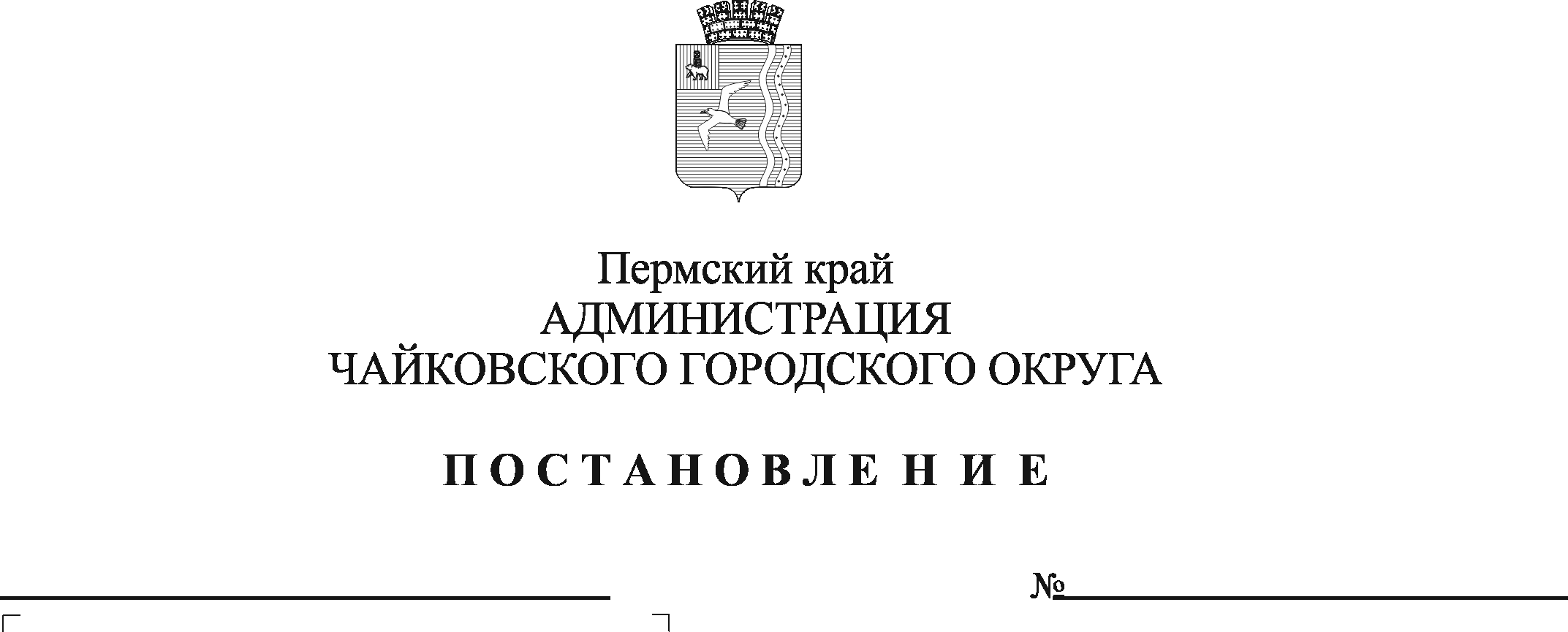 В соответствии с Федеральным законом от 6 октября 2003г. № 131-ФЗ «Об общих принципах организации местного самоуправления в Российской Федерации», Уставом Чайковского городского округаПОСТАНОВЛЯЮ:1. Внести в Порядок размещения нестационарных аттракционов, батутов, передвижных цирков и зоопарков, а также другого развлекательного оборудования на территории Чайковского городского округа, утвержденный постановлением администрации Чайковского городского округа от 13 июля 2022 г. № 765 (далее – Порядок), следующие изменения: 1.1. в разделе 1 после пункта 1.7.9 дополнить пунктом 1.7.10 следующего содержания:«1.7.10. хозяйствующий субъект - юридическое лицо, индивидуальный предприниматель либо физическое лицо, имеющее статус самозанятого гражданина».1.2. в разделе 2:1.2.1. в пункте 2.1 слова «юридические лица и индивидуальные предприниматели» заменить словами «хозяйствующие субъекты»;1.1.2. пункт 2.1.2  изложить в следующей редакции: «2.1.2. сведения о заявителе:для юридического лица - учредительные документы, документ, удостоверяющий личность представителя заявителя и его полномочия (при отсутствии в Едином государственном реестре юридических лиц записи о полномочиях данного представителя действовать по доверенности от имени юридического лица);для физического лица, зарегистрированного в качестве индивидуального предпринимателя - копия паспорта, документ, удостоверяющий полномочия представителя заявителя;для физического лица, имеющего статус самозанятого гражданина – копия паспорта, справка о постановке на учет самозанятого (КНД 1122035);согласие на обработку персональных данных;»1.1.3. пункт 2.1 дополнить пунктом 2.1.9 следующего содержания:«2.1.9. копию свидетельства о государственной регистрации аттракциона.»;1.1.4. в пункте 2.2 слова «уведомляет юридическое лицо или индивидуального предпринимателя» заменить словами «уведомляет хозяйствующего субъекта»;1.1.4. в пункте 2.2.2 слова «предоставлено физическому лицу, зарегистрированному в качестве индивидуального предпринимателя или юридическому лицу» заменить словами «предоставлено хозяйствующему субъекту»;1.1.5. пункт 2.3 изложить в следующей редакции: «2.3. После принятия решения о заключении Договора на размещение Объекта развлечения Уполномоченный орган направляет хозяйствующему субъекту копию такого решения и проект договора по почте заказным письмом либо вручает лично под роспись. Подписанный хозяйствующим субъектом проект Договора подлежит возврату в Уполномоченный орган в течение 10 рабочих дней со дня его получения хозяйствующим субъектом. В случае не получения Уполномоченным органом подписанного проекта договора в течение 10 рабочих дней со дня его получения хозяйствующим субъектом, Договор считается незаключенным. Форма Договора определена приложением 3 к настоящему Порядку.»;1.1.6. в пункте 2.4 слова «юридические лица и индивидуальные предприниматели» заменить словами «хозяйствующие субъекты»;1.1.7. в пункте 2.6 слова «юридическим лицам и индивидуальным предпринимателям» заменить словами «хозяйствующим субъектам»;1.1.8. в пункте 2.7 слова «юридические лица или индивидуальные предприниматели» заменить словами «хозяйствующие субъекты».1.2. в разделе 3:1.2.1. в пункте 3.1 слова «юридические лица и индивидуальные предприниматели» заменить словами «хозяйствующие субъекты»;1.2.2. в пункте 3.2 слова «юридические лица и индивидуальные предприниматели» заменить словами «хозяйствующие субъекты»;1.2.3. в пункте 3.3 слова «юридические лица и индивидуальные предприниматели» заменить словами «хозяйствующие субъекты»;1.2.4. в пункте 3.5 слова «юридических лиц и индивидуальных предпринимателей» заменить словами «хозяйствующих субъектов»; 1.3. в Приложение 1 к Порядку внести изменения согласно приложению к настоящему постановлению;1.4. в Приложении 2 к Порядку слова «(Ф.И.О. предпринимателя, наименование юридического лица, адрес, телефон, эл. почта)» заменить словами «(наименование юридического лица или Ф.И.О. индивидуального предпринимателя, либо физического лица, имеющего статус самозанятого гражданина, адрес, телефон, эл. почта)»;1.5. в Приложении 3 к Порядку слова «(наименование юридического лица или Ф.И.О. индивидуального предпринимателя)» заменить словами «(наименование юридического лица или Ф.И.О. индивидуального предпринимателя, либо физического лица, имеющего статус самозанятого гражданина)».2. Опубликовать постановление в газете «Огни Камы» и разместить на официальном сайте администрации Чайковского городского округа.3. Постановление вступает в силу после его официального опубликования.Глава городского округа –глава администрации Чайковского городского округа                                                   Ю.Г. ВостриковПриложениек постановлению администрации Чайковского городского округаот                                   №             ИЗМЕНЕНИЯ, которые вносятся в Приложение 1 к Порядку размещения нестационарных аттракционов, батутов, передвижных цирков и зоопарков, а также другого развлекательного оборудования на территории Чайковского городского округа «Дислокация мест (схема) размещения нестационарных аттракционов, батутов, передвижных цирков и зоопарков, а также другого развлекательного оборудования на территории Чайковского городского округа», утвержденному постановлением администрации Чайковского городского округа от 13 июля 2022 г. № 7651. Позицию:изложить в следующей редакции:2. Позицию:изложить в следующей редакции:3. Позицию:изложить в следующей редакции:4.   Исключить позицию: 5. Позицию:изложить в следующей редакции:1.Батут,с 15 апреля по 30 сентябряул. Ленина, территория рядом с Пенсионным фондом и ТЦ «Джамбо»До 1501Управление земельно-имущественных отношений администрацииЧайковского городского округа1.Батут,с 15 апреля по 30 сентябряул. Ленина, Аллея ПервостроителейДо 2001МАУК «Чайковский парк культуры и отдыха»1.Батут,с 15 апреля по 30 сентябряул. Ленина, за зданиемМБУК «Дворец культуры»До 1501МБУК «Дворец культуры»1.Батут,с 15 апреля по 30 сентябряСквер по ул. Декабристов, напротив домов № 9, 11 До 1501Управление земельно-имущественных отношений администрацииЧайковского городского округа1.Батут,с 15 апреля по 30 сентябряСиреневый бульвар, рядом с домом № 1До 1501Управление земельно-имущественных отношений администрацииЧайковского городского округа1.Батут,с 15 апреля по 30 сентябряул. Советская, между домами № 20 и № 20/1До 1501Управление земельно-имущественных отношений администрацииЧайковского городского округа1.Батут,с 15 апреля по 30 сентябряул. Гагарина, возле жилого дома № 15, с юго-восточной стороны дома(детская площадка)До 1501Управление земельно-имущественных отношений администрацииЧайковского городского округа1.Батут,с 15 апреля по 30 сентябряул. Ленина, территория рядом с Пенсионным фондом и ТЦ «Джамбо»До 1501Управление земельно-имущественных отношений администрацииЧайковского городского округа1.Батут,с 15 апреля по 30 сентябряул. Ленина, за зданиемМБУК «Дворец культуры»До 1501МБУК «Дворец культуры»7.Аттракцион с использованием детского передвижного транспорта,с 15 апреляпо 30 сентябряул. Ленина, территория рядом с Пенсионным фондом и ТЦ «Джамбо»До 1001Управление земельно-имущественных отношений администрацииЧайковского городского округа7.Аттракцион с использованием детского передвижного транспорта,с 15 апреляпо 30 сентябряул. 40 лет Октября, территория детской площадки «Чародеи»До 1001Управление земельно-имущественных отношений администрацииЧайковского городского округа7.Аттракцион с использованием детского передвижного транспорта,с 15 апреляпо 30 сентябряул. Ленина, Аллея ПервостроителейДо 3001МАУК «Чайковский парк культуры и отдыха»7.Аттракцион с использованием детского передвижного транспорта,с 15 апреляпо 30 сентябряул. Ленина, сквер напротив дома № 36До 3001Управление земельно-имущественных отношений администрацииЧайковского городского округа7.Аттракцион с использованием детского передвижного транспорта,с 15 апреляпо 30 сентябряСиреневый бульвар, скверДо 3001Управление земельно-имущественных отношений администрацииЧайковского городского округа7.Аттракцион с использованием детского передвижного транспорта,с 15 апреляпо 30 сентябряул. Кабалевского, территория стадиона ЦентральныйДо 10002МБУ «Стадион «Центральный»7.Аттракцион с использованием детского передвижного транспорта,с 15 апреляпо 30 сентябряул. 40 лет Октября, территория детской площадки «Чародеи»До 1001Управление земельно-имущественных отношений администрацииЧайковского городского округа7.Аттракцион с использованием детского передвижного транспорта,с 15 апреляпо 30 сентябряул. Ленина, Аллея ПервостроителейДо 3001МАУК «Чайковский парк культуры и отдыха»7.Аттракцион с использованием детского передвижного транспорта,с 15 апреляпо 30 сентябряул. Ленина, сквер напротив дома № 36До 3001Управление земельно-имущественных отношений администрацииЧайковского городского округа7.Аттракцион с использованием детского передвижного транспорта,с 15 апреляпо 30 сентябряСиреневый бульвар, скверДо 3001Управление земельно-имущественных отношений администрацииЧайковского городского округа7.Аттракцион с использованием детского передвижного транспорта,с 15 апреляпо 30 сентябряул. Кабалевского, территория стадиона ЦентральныйДо 10002МБУ «Стадион «Центральный»11.Аттракцион с использованием водного транспорта,с 15 мая по 30 сентябряул. Набережная, территория напротив гостиницы ДилижансДо 1003Управление земельно-имущественных отношений администрацииЧайковского городского округа11.Аттракцион с использованием водного транспорта,с 15 мая по 30 сентябряул. 40 лет Октября, рядом с садоводческим товариществом «28 «Прогресс»До 1003Управление земельно-имущественных отношений администрацииЧайковского городского округа11.Аттракцион с использованием водного транспорта,с 15 мая по 30 сентябряул. Набережная, территория напротив гостиницы ДилижансДо 1003Управление земельно-имущественных отношений администрацииЧайковского городского округа13.Аттракцион с использованием детского передвижного транспорта,с 15 апреляпо 30 сентябряСквер по ул. Советская, 34До 3001Управление земельно-имущественных отношений администрацииЧайковского городского округа14.Другое развлекательное оборудование, с 15 апреля по30 сентябряНабережная(территория пляжа)До 25 м21МБУК «Дворец культуры»14.Другое развлекательное оборудование, с 15 апреля по30 сентябряНабережная(территория пляжа)До 25 м22МБУК «Дворец культуры»